Descrivere una persona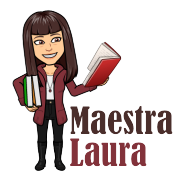 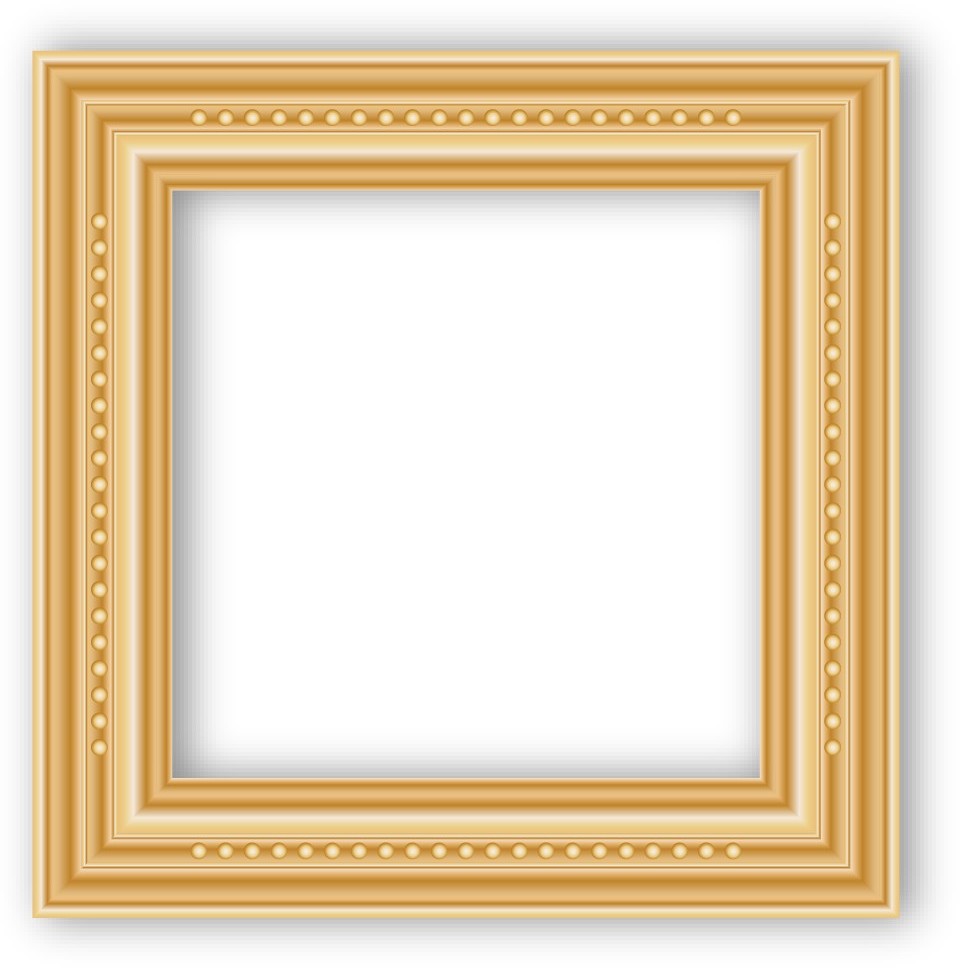 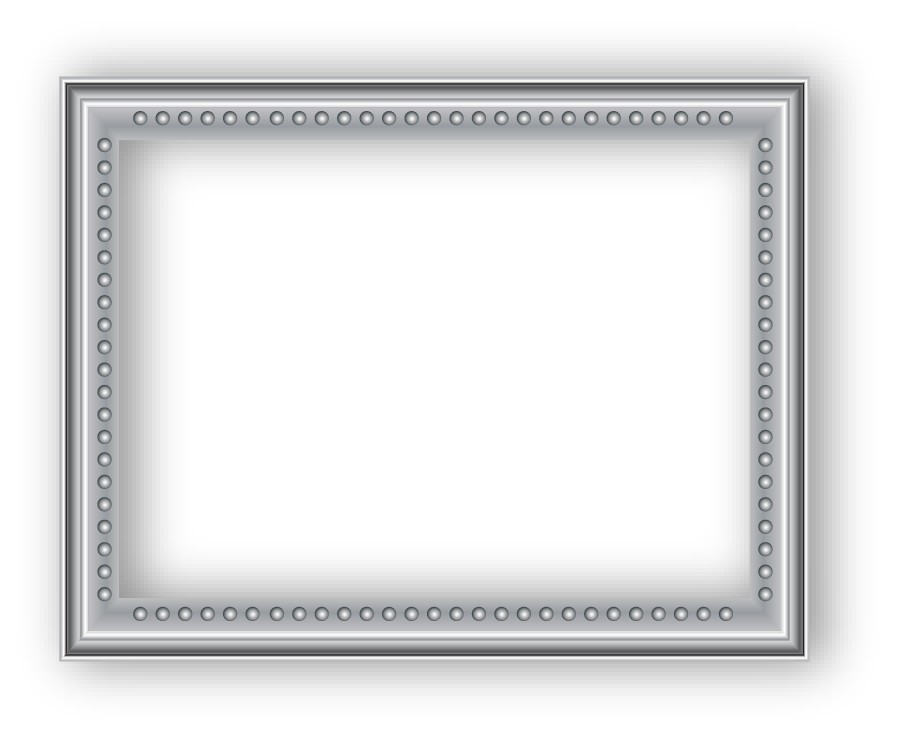 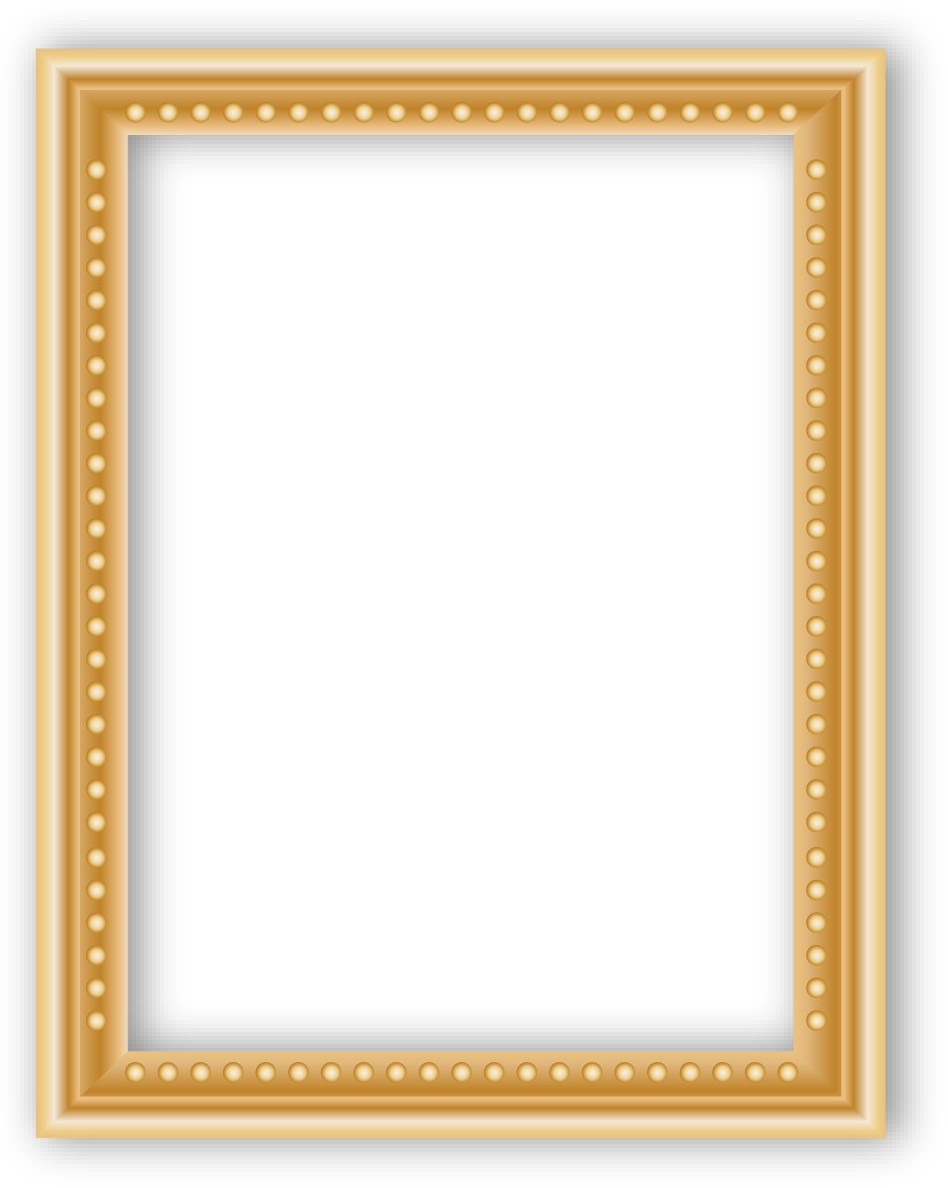 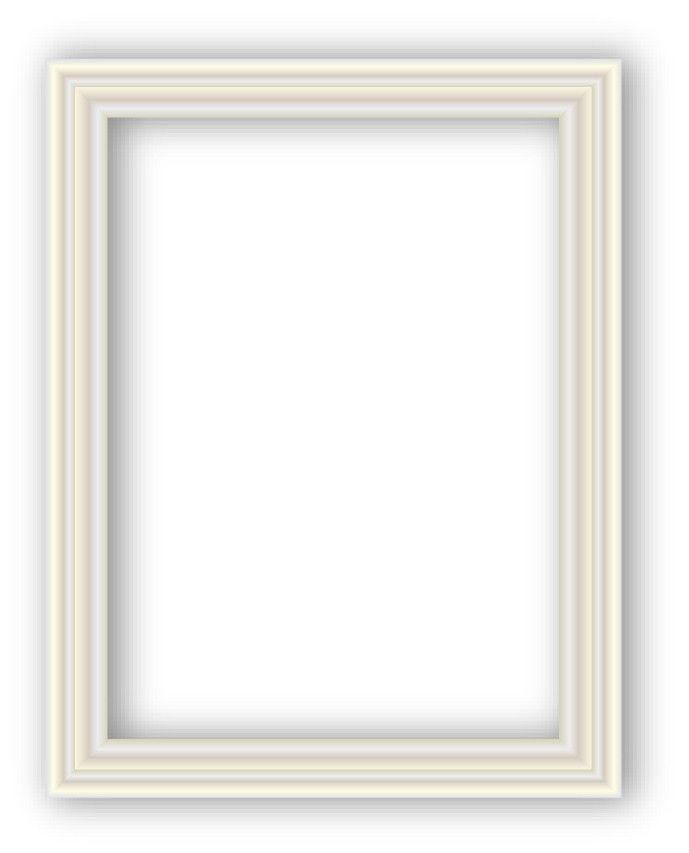 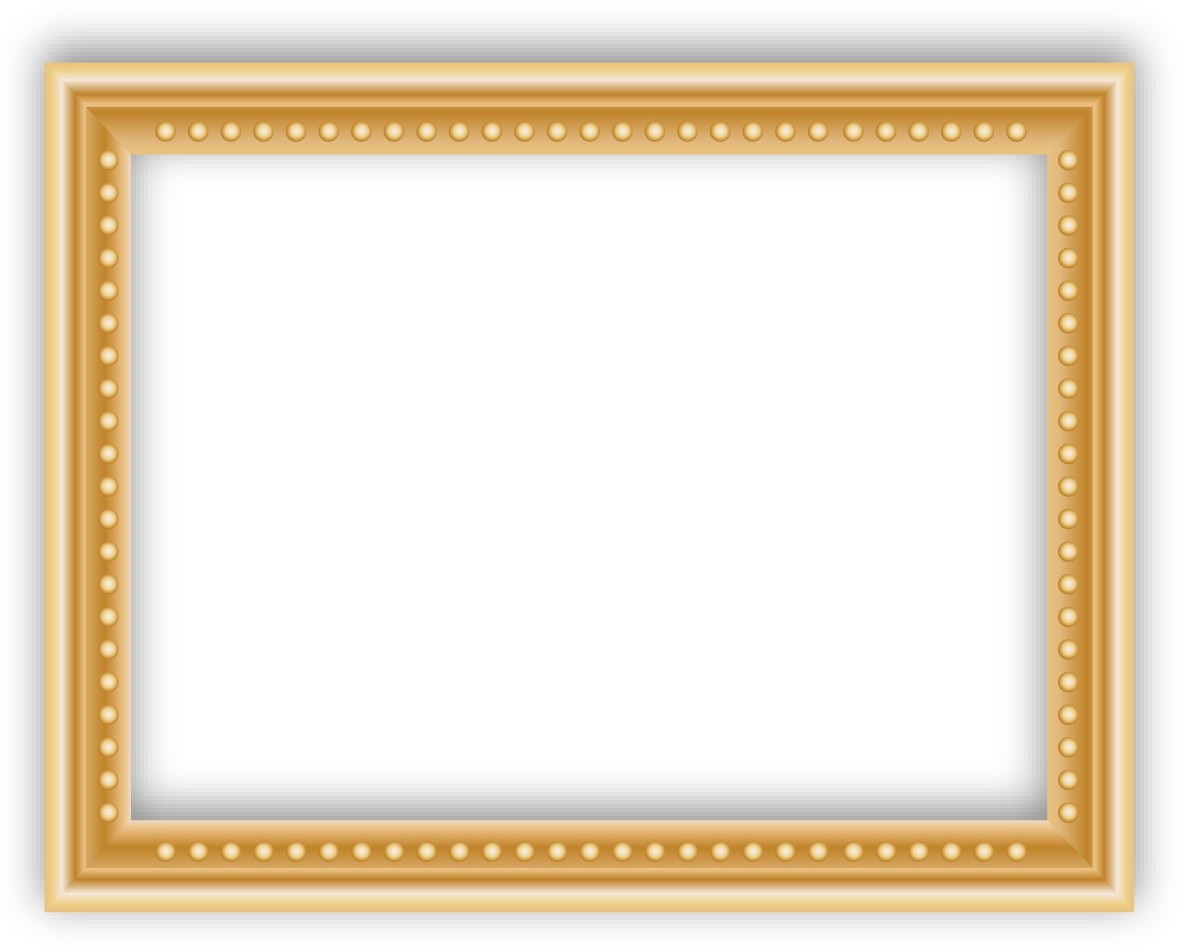 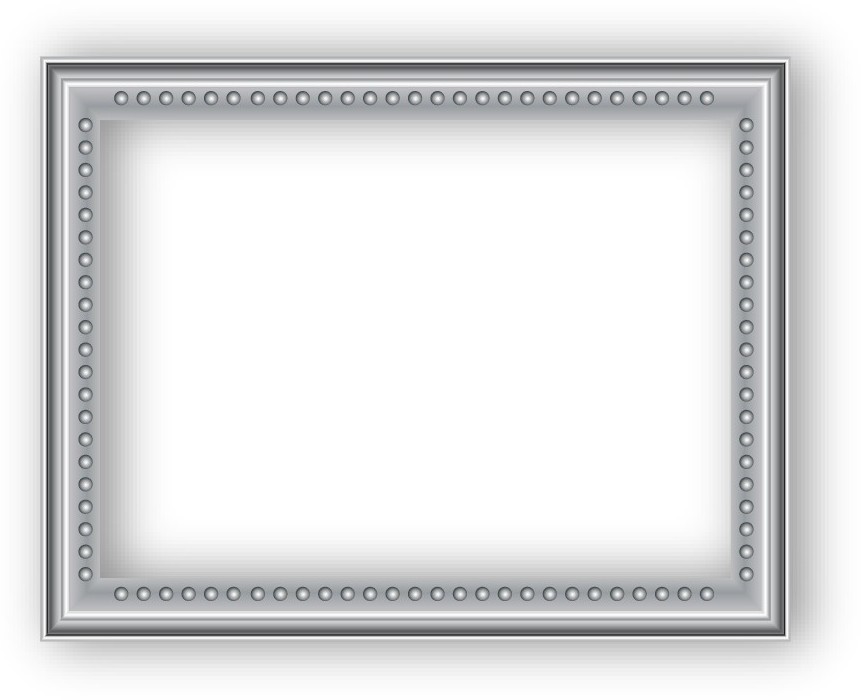 Aspetto fisico Carattere hobbyDescrivere una personaAspetto fisico Carattere hobby